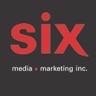 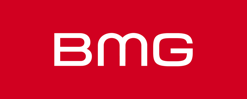 Mammoth WVH - « Like A Pastime »Nouvel extrait de l’album Mammoth II à paraître le 4 août via BMGEN SPECTACLE11/08 – Montréal – Stade Olympique (première partie de Metallica)Montréal, mai 2023 - Dans la foulée du succès du premier extrait « Another Celebration at the End of the World », lancé en mars dernier, Mammoth WVH - le groupe mené par Wolfgang Van Halen – fait paraître aujourd’hui le nouvel « Like A Pastime », nouvel extrait de l’album Mammoth II à paraître le 4 août via BMG, le nouveau label du groupe. Enregistré au légendaire studio 5150, Mammoth II a été réalisé par l'ami et collaborateur Michael « Elvis » Baskette. « La chanson s'articule autour d'un tempo en 4/4, mais avec une polyrythmie en plus. J'enseignais à ma fiancée ce qu'est une polyrythmie, et je suis tombé sur cette idée. Les grosses caisses l'accentuent. C'est certainement l'un de mes préférés et une ambiance complètement différente de tout ce qui se trouve sur le premier album » explique Wolfgang.En plus d'écrire toutes les chansons, de jouer lui-même tous les instruments, en plus chanter, Wolfgang Van Halen s'est lancé le défi d'élargir sa palette sonore au-delà de ce pour quoi les gens le connaissaient déjà. De la chanson d’ouverture « Right? » à la finale « Beatlesesque » de la pièce de clôture « Better Than You », Mammoth II démontre la croissance et la maturité de Wolfgang en tant qu'auteur-compositeur, musicien et surtout chanteur. Des chansons comme « Like A Pastime », « Take A Bow » et « Waiting » sont toutes différentes, mais uniques à Wolfgang Van Halen et Mammoth WVH. Mammoth WVH prévoit faire le tour de la planète pour promouvoir Mammoth II. Le groupe live - composé de Wolfgang Van Halen, Frank Sidoris, Jon Jourdan, Ronnie Ficarro et Garrett Whitlock – est actuellement en tournée américaine en première partie d'Alter Bridge, avant de passer à une autre tournée massive aux côtés de Metallica, incluant un spectacle à Montréal le 11 août au Stade Olympique. TRACKLISTING Mammoth IIRight?Like A PastimeAnother Celebration At The End Of The WorldMiles Above MeTake A BowOptimistI’m AlrightErase MeWaitingBetter Than YouSource: BMGInfo: Simon Fauteux